§1551.  DefinitionsAs used in this chapter, unless the context otherwise indicates, the following terms shall have the following meanings.  [PL 1979, c. 389 (NEW).]1.  Historic property.  "Historic property" shall mean a structure, a plot of land which was the setting of an event or any combination of land and buildings, including the surrounding air space, which has a special historical, architectural or archaeological interest or value, and which is predominantly in its original, historical or natural conditions.[PL 1979, c. 389 (NEW).]1-A.  Owner.  "Owner" means any person, corporation, partnership, organization or other legal entity, including a municipality, county or other political subdivision of the State, an agency of the Federal Government and any quasi-governmental entity, which owns or controls historic property.[PL 1989, c. 171, §3 (NEW).]2.  Preservation agreement.  "Preservation agreement" shall mean any deed, will or other instrument executed by or on behalf of the owner of historic property, or an order of taking, which includes within it the terms of a preservation interest.[PL 1979, c. 389 (NEW).]3.  Preservation interest.  "Preservation interest" shall mean a right created by a preservation agreement which may be in the form of a restriction, easement, covenant or condition which is held by a qualified holder and which pertains to preserving or restoring historic property.[PL 1979, c. 389 (NEW).]4.  Qualified holder.  "Qualified holder" shall mean a nonprofit preservation or historical organization whose purposes include preservation of historic property or a governmental body. The holder shall have the power to acquire interests in property.[PL 1979, c. 389 (NEW).]SECTION HISTORYPL 1979, c. 389 (NEW). PL 1989, c. 171, §3 (AMD). The State of Maine claims a copyright in its codified statutes. If you intend to republish this material, we require that you include the following disclaimer in your publication:All copyrights and other rights to statutory text are reserved by the State of Maine. The text included in this publication reflects changes made through the First Regular and First Special Session of the 131st Maine Legislature and is current through November 1. 2023
                    . The text is subject to change without notice. It is a version that has not been officially certified by the Secretary of State. Refer to the Maine Revised Statutes Annotated and supplements for certified text.
                The Office of the Revisor of Statutes also requests that you send us one copy of any statutory publication you may produce. Our goal is not to restrict publishing activity, but to keep track of who is publishing what, to identify any needless duplication and to preserve the State's copyright rights.PLEASE NOTE: The Revisor's Office cannot perform research for or provide legal advice or interpretation of Maine law to the public. If you need legal assistance, please contact a qualified attorney.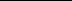 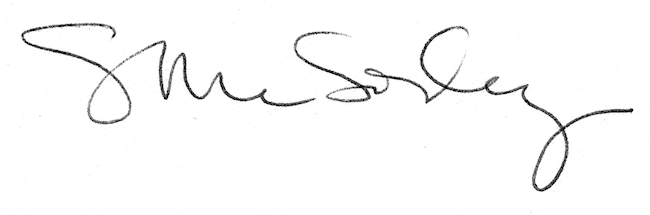 